							   28. marts 2020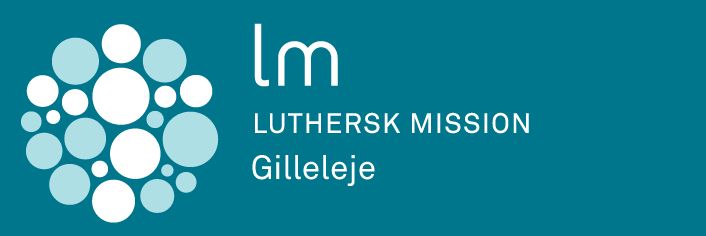 Hilsen til alle modtagere af LM-Nyt.Kære venner.I modtager denne hilsen i jeres mail-boks eller i postkassen, fordi det normale LM-Nyt vil blive udsendt på et senere tidspunkt. Det sker på grund af den specielle situation vi befinder os i, hvor vi ikke kan samles i missionshuset til møder og foredrag m.m., foreløbig indtil efter påske. Det synes tænkeligt, at der kommer endnu en forlængelse indtil slutningen af april, det vil vi orientere om når der er klarhed over det. Mødeplanen for april og maj ses nedenfor, ligesom møderne også vil fremgå af hjemmesiden https://lm-gilleleje.dk/Hilsen fra formanden. Vi befinder os i ukendt land, hører vi i medierne, og det erfarer vi alle. ”Bliv hjemme, pas godt på jer selv og hinanden” er blevet den hilsen, vi ofte mødes med. Vi oplever, at menneskelivet er skrøbeligt, og at det ikke er nogen selvfølge at være rask. Det er vigtigt ikke at fortvivle, og vi må hjælpe hinanden til at rette blikket mod Gud i himlen, og i tillid til hans kærlige omsorg bede for os selv og for hinanden om beskærmelse og fred i sind og tanke. Jesus siger: ”Jeres hjerte må ikke forfærdes! Tro på Gud, og tro på mig!” Apostlen Peters egen erfaring: ”Kast al jeres bekymring på ham, for han har omsorg for jer.” Lina Sandell har lært os at synge ”Kun en dag, et øjeblik ad gangen, hvilken trøst, hvordan det end mig går! Hvorfor skal mig uro holde fangen, i min Faders hånd jo alting står?” Vi nærmer os påsken og vil ’sammen – hver for sig’ takke for frelsen i Jesus Kristus og påskemorgen glæde os over, at ”Kristus er opstanden, ja han er sandelig opstanden!”v/Svend Bernhard					*******************Program for april måned 2020 P.g.a. corona-virus er møderne indtil 2. påskedag aflyst. Lørdag d. 18. og søndag d. 19. april: Menighedslejr i Græsted missionshus A F L Y S T Mandag d. 20. april kl. 14 Strikkecafé Onsdag d. 22. april Eftermiddagsmøde kl. 1430-1630 Taler: sognepræst Ole Buchardt Olsen, Gilleleje Emne: Biskop og politiker D.G. Monrads liv – med særligt hensyn på krisen i 1864 Fredag d. 24. april: kl. 19:00 Niels Nymann Eriksen, indvandrerpræst i Apostelkirken, Vesterbro, København  Emne: Gæstfrihed Mandag d. 27. april kl. 14 Strikkecafé Program for maj måned 2020Fredag d. 1. maj kl. 17:00 LM-Kids Gilleleje – Familiehygge for familier med børnTilmelding til Karen på tlf. 21 18 01 20Søndag d. 3. maj kl. 15:30 Der serveres en kop kaffe/the  Kl.16:00 Prædikant Peter Greek Kofod 			           Mødeleder Anders LarsenMandag d. 4. maj kl. 14 StrikkecaféTirsdag d. 5. maj kl. 19:00 Bedemøde v/Svend BernhardSøndag d. 10. maj Fælles med Gudstjenestefællesskabet. Kl. 10:00 Der serveres en kop kaffe/the kl. 10:30 Daniel Sundgaard Mandag d. 11. maj kl. 14 StrikkecaféSøndag d. 17. maj kl. 15:30 Der serveres en kop kaffe/the kl. 16:00 Prædikant Henrik Nymann Eriksen Mødeleder: Svend Bernhard Mandag d. 18. maj kl. 14 Strikkecafé Onsdag d. 20. maj Eftermiddagsmøde kl. 14:30 Taler: Jørn Henrik Olsen, forfatter og foredragsholder Emne: “Jeg utaknemmelige slyngel” - om Søren Kierkegaards bønner.Søndag d. 24. maj kl. 15:30 Der serveres en kop kaffe/the Kl.16:00 Prædikant Jørgen Bernhard 			           Mødeleder Gunnar Sørensen Mandag d. 25. maj kl. 14 Strikkecafé Fredag d. 29. maj kl. 19:00 Børge Haahr Andersen, rektor for Dansk Bibel-Institut, præst, Cand.theol., København Emne: ’En fattig egn med en rig åndelig arv’ – et folkeligt, fornøjeligt og opbyggeligt foredragSøndag d. 31. maj Pinsedag Stævne på Hvidekilde Kl. 9.30 MorgenkaffeKl. 10:30 Prædikant Samuel Christensen Musik: Band fra Vejby.Orientering om lejren fra bestyrelse og lejrudvalg. Forventes at slutte kl. 12Program for juni måned 2020Tirsdag d. 2. juni kl. 19:00 Bedemøde v/Kaj NielsenFredag d. 5. junikl. 17:00 LM-Kids Gilleleje – Familiehygge for familier med børn Tilmelding til Karen på tlf. 21 18 01 20Søndag d. 7.juni kl. 10:00: Fælles med Gudstjenestefællesskabet: Prædikant Helge Paulsen Søndag d. 7.juni kl. 19:00 i Gilleleje: Fællesmøde med LM Græsted Prædikant Leif Rasmussen Koret Fokus, Græsted medvirker Mødeleder: Jørn Henrik OlsenMandag d. 8. juni kl. 14 Strikkecafé Søndag d. 14. juni kl. 19:00 i Græsted: Fællesmøde med LM Gilleleje Prædikant Søren Brosbøl Mandag d. 15. juni kl. 14 Strikkecafé Søndag d. 21. juni kl. 19:00 i Gilleleje: Fællesmøde med LM Græsted Prædikant Hakon Christensen Mødeleder: Torben Jensen Mandag d. 22. juni kl. 14 StrikkecaféSøndag d. 28.juni kl. 19:00 i Græsted: Fællesmøde med LM Gilleleje Prædikant Lars Jensen Mandag d. 29. juni kl. 14 Strikkecafé